	SUNDAY (& ADDITIONAL) SERVICES FOR THE FIVE VILLAGES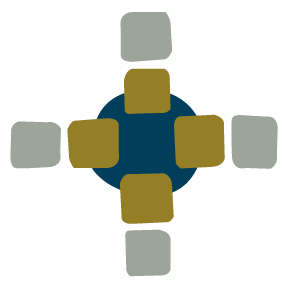 DECEMBER 2021                 Wednesday 15th December: 6.30pm Heythrop Hunt Carol Service at Chastleton (not in CN Benefice).Please note: if you have children, you are of course most welcome to join us at any of the above services, but we particularly cater for children (aged 0-11) each Sunday in Chipping Norton, Kingham & Churchill,and for Youth (11-16) in Chipping Norton. We’d love to see you there!  Please see separate notice for details. 1st Sunday -5th December2nd Sunday ofAdvent2nd Sunday -12th December3rd Sunday of Advent2nd Sunday -12th December3rd Sunday of Advent3rd Sunday -19th December4th Sunday of Advent3rd Sunday -19th December4th Sunday of AdventChristmas EveChristmas EveChristmas DayChristmas DayChristmas Day4th Sunday –26th December1st Sunday of ChristmasNo Servicesin 5 Villages6pmSalfordCarols11amCornwellCarols6.00pm Little ComptonCarols6.00pmChastleton Carols6.00pmLittle RollrightCarols by CandlelightMidnight Services:Churchill (starts 11.15pm)andChipping Norton (starts 11.30pm)Family Communion ServicesFamily Communion ServicesFamily Communion ServicesNo Servicesin 5 VillagesNo Servicesin 5 Villages6pmSalfordCarols11amCornwellCarols6.00pm Little ComptonCarols6.00pmChastleton Carols6.00pmLittle RollrightCarols by CandlelightMidnight Services:Churchill (starts 11.15pm)andChipping Norton (starts 11.30pm)10.30amChastleton10.30amSalford10.30am CornwellNo Servicesin 5 VillagesServices in Chipping Norton (8am & 10.45am),Churchill (10.30am)& Kingham(9am)Jackie JonesJames KennedyDavid SalterMartha SimpsonJames KennedyMidnight Services:Churchill (starts 11.15pm)andChipping Norton (starts 11.30pm)James Kennedy Victor StoryMichael SelwoodNo services inChippingNortonPurplePurplePurplePurple Purple PurpleWhite/GoldWhite/GoldWhite/GoldWhite/Gold